Заліковий модуль з навчальної дисципліни«Інформаційні системи і технології у фінансах»Варіант 1"1С:Підприємство" являє собою:А. 	Систему прикладних рішень;Б. 	Конфігурацію;В. 	Прикладну платформу;Г. 	Щось інше.Будь-який програмний продукт із системи "1С:Підприємство" включає:А. 	Технологічну платформу;Б. 	Конфігурацію;В. 	Систему;Г. 	Щось інше.Що таке Конфігурація?А. 	Конфігурації є власне прикладними рішеннями;Б. 	Технологічна платформа;В. 	Програма;Г. 	Система.Конфігурації випускаються:А. 	Релізами і редакціями;Б. 	Релізами і системами;В. 	Редакціями і системами;Г. 	Технологічними платформами.Функціонування системи складається з двох розділених у часі процесів:А. 	Режим Конфігуратор;Б. 	Режим Підприємтво;В. 	Режим Монітор;Г. 	Режим Відлагодження.У діалоговому вікні Додавання інформаційної бази базу до списку можна додати двома варіантами:А. 	Створення нової інформаційної бази;Б. 	Додавання в список існуючої інформаційної бази;В. 	Через технологічну платформу;Г. 	Через конфігурацію.Довідники призначені для:А. 	Додавання бази до списку інформаційних баз;Б. 	Зберігання відомостей про безліч однотипних об'єктів;В. 	Налаштування конфігурації;Г. 	Налаштування платформи.Робота з довідниками може відбуватися у таких режимах:А. 	Режим перегляду та редагування і режим вибору елемента довідника;Б. 	Режим попереднього перегляду;В. 	Режим попереднього редагування;Г. 	Інші режими.На рахунку "63" обліковується:А. 	Розрахунки з покупцями;Б. 	Розрахунки з постачальниками;В. 	Розрахунки з оплати праці;Г. 	Розрахунки за фондами.Для знищення елемента в довіднику потрібно виконати такі дії:А. 	Встановити позначку на видалення;Б. 	Видалити позначені елементи;В. 	В довідниках знищувати елементи не можна;Г. 	Такої команди в програмі немає.11. 	Для використання "Швидке освоєння "1С: Бухгалтерія 8.0" при запуску:А. 	Необхідно зняти прапорець "показувати при запуску";Б. 	Необхідно поставити прапорець "показувати при запуску";В. 	Необхідно натиснути кнопку "F1";Г. 	Всі налаштування вже висталені.12.	Для відображення бухгалтерських проведень по заробітній платі необхідно в меню "Зарплата" вибрати:А. 	Звіт по розрахунку зарплати;Б. 	Перерахування зарплати;В. 	Спосіб відображення зарплати в обліку;Г. 	Зарплата у звіті.13. 	Для відкриття оборотно-сальдової відомості по рахунку потрібно відкрити меню:А. 	Проводки;Б. 	Звіти;В. 	Основна діяльність;Г. 	Відомості.На якій закладці в документі вказано нараховану зарплату:А. 	Нараховано;Б. 	Внески ФОП;В. 	ПДФО;Г. 	Зарплата.На рахунку "26" обліковується:А. 	Готова продукція;Б. 	Розрахунки з постачальниками;В. 	Товари;Г. 	Послуги.16. 	Для формування оборотно-сальдової відомості необхідно вказати:А. 	Номер документа;Б. 	Натиснути кнопку F1;В. 	Період;Г. 	Реквізити.17. 	Оприбуткована сума готівки у касу, яка надійшла із банку та відображена бухгалтерськими проведеннями:А. 	Дебет 311  Кредит 301;Б. 	Дебет 301  Кредит 311;В. 	Дебет 301  Кредит  372;Г. 	Дебет 372  Кредит 301.18. 	Початковий залишок в активних рахунках записується:А. 	У дебеті;Б. 	У кредиті;В. 	Як у дебеті, так і в кредиті;Г. 	Немає правильної відповіді.19. 	Виключіть терміни, які не мають відношення до надходження грошових коштів до каси:А. 	Прибутковий касовий ордер;Б. 	Виручка за товари;В. 	Видатковий касовий ордер;Г. 	Отримано з банку по чеку.20. 	В чому полягає застосування механізму „Ціни і валюти”?А. 	Забезпечує вхід у підсистему Ціноутворення в товарних документах;Б. 	Забезпечує вхід у підсистему Інші ціни;В. 	Забезпечує вхід у підсистему Цінники;Г. 	Забезпечує вхід у підсистему Інші валюти.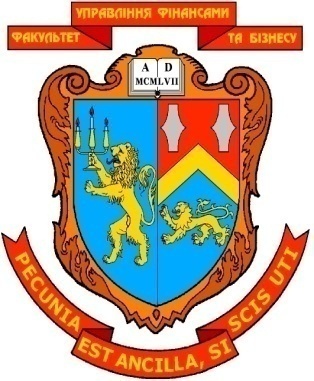 МІНІСТЕРСТВО ОСВІТИ І НАУКИ УКРАЇНИЛЬВІВСЬКИЙ НАЦІОНАЛЬНИЙ УНІВЕРСИТЕТ ІМЕНІ ІВАНА ФРАНКАФАКУЛЬТЕТ УПРАВЛІННЯ ФІНАНСАМИ ТА БІЗНЕСУЗАТВЕРДЖЕНОна засіданні кафедри цифрової економіки та бізнес-аналітикипротокол № 6 від “21 січня 2020 р.Зав. кафедри ____________  Шевчук І. Б.                  (підпис)ЗАСОБИ ДІАГНОСТИКИ ЗНАНЬ ТА УМІНЬ СТУДЕНТІВЗ НАВЧАЛЬНОЇ ДИСЦИПЛІНИ                  освітній ступінь:            бакалавр			      (бакалавр/магістр))Укладач:             Васьків О. М.,ст. викладач 	                                               (ПІБ, посада, науковий ступінь, вчене звання)ЛЬВІВ 2020КАФЕдра цифрової економіки та бізнес-аналітикиМІНІСТЕРСТВО ОСВІТИ І НАУКИ УКРАЇНИЛЬВІВСЬКИЙ НАЦІОНАЛЬНИЙ УНІВЕРСИТЕТ ІМЕНІ ІВАНА ФРАНКАФАКУЛЬТЕТ УПРАВЛІННЯ ФІНАНСАМИ ТА БІЗНЕСУЗАТВЕРДЖЕНОна засіданні кафедри цифрової економіки та бізнес-аналітикипротокол № 6 від “21 січня 2020 р.Зав. кафедри ____________  Шевчук І. Б.                  (підпис)ЗАСОБИ ДІАГНОСТИКИ ЗНАНЬ ТА УМІНЬ СТУДЕНТІВЗ НАВЧАЛЬНОЇ ДИСЦИПЛІНИ                  освітній ступінь:            бакалавр			      (бакалавр/магістр))Укладач:             Васьків О. М.,ст. викладач 	                                               (ПІБ, посада, науковий ступінь, вчене звання)ЛЬВІВ 2020